Name ____________________Date _____________________Instructions: When the video asks you to pause, complete the activity below that has the same stop sign as you see in the video.  The instructions are given in the video.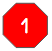             Singular Nouns                                   Plural Nouns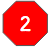 __________________________________________________________________________________________________________________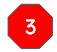 The ________________ colors are blue and gold.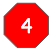 The _________________ job is to keep the other team from scoring a point.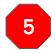 The _________________ drills are really tough!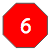 ___________________________________________________________________________________________________________________________________________________________________________________________________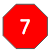 ____________________________________________________________________________________________________________________________________________________________________________________________________________________________________________________________________________________________________________________________________________________________________________________________________________________________________________________________________________________________________________________________________________________________________________________________________________________________________________________________________________________________________________________________________________________________________________________________________________